              ОЛЬГИНКА,     «ДОБРЫНЯ»            Лето 2023Гостевой дом "Добрыня" расположен в центре поселка Ольгинка. Ольгинка - современный курортный поселок с развитой инфраструктурой, расположен в 25 км к северо-западу от Туапсе в устье реки Ту. В Ольгинке нет железной дороги и федеральная трасса проходит в стороне  от поселка, что делает отдых здесь более спокойным. Сам поселок размещается в изумительной по красоте бухте Ольгинская, образованной мысом Агрия на западе и мысом Грязнова на востоке. От моря поселок тянется по длине на 5 км. Окружают поселок трехсотметровые горы, которые со стороны моря обрываются отвесными скалами. В гостевом доме «Добрыня» небольшая, но очень красивая территория для отдыха, просторные уютные номера с удобствами. Во всех номерах интернет wi-fi -бесплатно. Во дворе беседки для приятного времяпровождения, лавочки окруженные садовыми скульптурами, зеленью и красиво цветущими растениями, мангал для желающих отведать самостоятельно приготовленные блюда на угле. Рядом с гостиницей столовые, ресторанчики, базарчики, «Магнит». 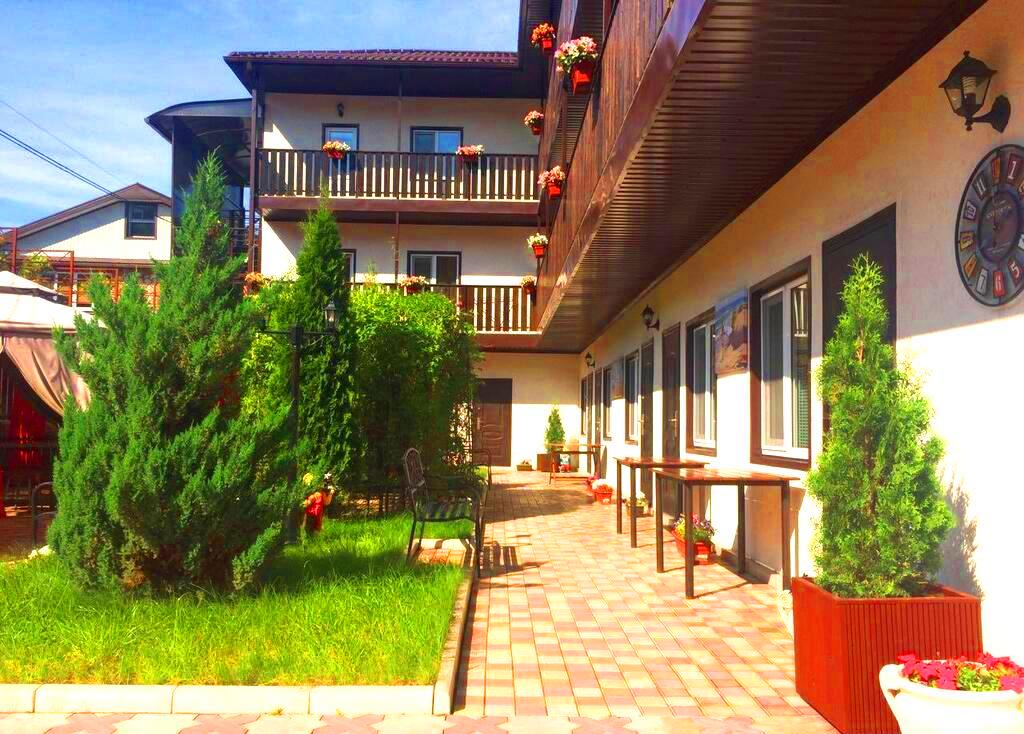       Размещение: «Комфорт» 2-х местный номер с удобствами (WC, душ, ТВ, кондиционер, холодильник, кровати,            тумбочки, шкаф, стол, wi-fi  ). «Люкс» 3-х местный  номер с удобствами (WC, душ, ТВ, кондиционер, холодильник, балкон, двуспальная и односпальная кровати, тумбочки, шкаф, мини-кухня, wi-fi  ).«Люкс» 5-ти местный 2-х комнатный номер (WC, душ, ТВ, кондиционер, холодильник, балкон, двуспальная и односпальные кровати,  кресло-кровать, тумбочки, шкаф, мини-кухня, wi-fi  ).     Пляж: 15 - 20 мин -  песчано-галечный.      Питание: Для номеров на 1 этаже имеется общая, оборудованная кухня, самостоятельного приготовления пищи.      Все остальные номера оснащены личными мини-кухнями в номерах.     Дети: до 5 лет на одном месте с родителями  - 6200 руб., до 12 лет  скидка на проезд - 200 руб.Стоимость тура на 1 человека (7 ночей)В стоимость входит: проезд на автобусе, проживание в номерах выбранной категории, сопровождение, страховка от несчастного случая.  Курортный сбор за доп. плату.Выезд из Белгорода  еженедельно по понедельникам.Хочешь классно отдохнуть – отправляйся с нами в путь!!!!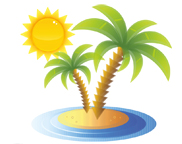 ООО  «Турцентр-ЭКСПО»                                        г. Белгород, ул. Щорса, 64 а,  III этаж                                                                                                            Остановка ТРЦ «Сити Молл Белгородский»     www.turcentr31.ru               т./ф: (4722) 28-90-40;  тел: (4722) 28-90-45;    +7-951-769-21-41    Размещение    ЗаездыКОМФОРТ2-х мест. с удоб.ЛЮКСс мини-кухнейЛЮКСс мини-кухнейДоп. местокресло-кроватьдля всех номеров    Размещение    ЗаездыКОМФОРТ2-х мест. с удоб.3-х мест. с удоб.5-ти мест. 2-х комн.с удоб.Доп. местокресло-кроватьдля всех номеров29.05.-07.06.1160011500102501010005.06.-14.06.1170011600104501020012.06.-21.06.1195011850106501030019.06.-28.06.1215012000109501040026.06.-05.07.1425013650113501165003.07.-12.07.1625015350131501295010.07.-19.07.1645015950 137501335017.07.-26.07.  16450 15950 13750 1335024.07.-02.08. 16450 15950 13750 1335031.07.-09.08. 16450 15950 13750 1335007.08.-16.08. 16450 15950 13750 1335014.08.-23.08. 16450 15950 13750 1335021.08.-30.08. 16250 15750 13150              1295028.08.-06.09.1475014450125501095004.09.-13.09.1395013650123501040011.09.-20.09.1375013450121501020018.09.-27.09.13450132501195010100